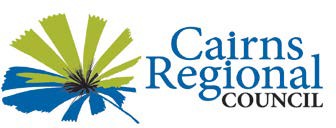 For further information of available Council grants please visit the Community Grants page on the Council website (www.cairns.qld.gov.au/payments/grants).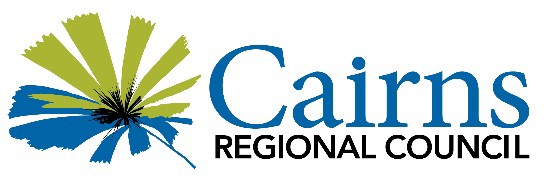 OVERVIEWIntent/PurposeTo drive economic activity in Cairns & Great Barrier Reef. It aims to nurture and grow a diverse portfolio of events that will drive positive economic returns for the Cairns community, raise the profile of the Cairns region nationally and internationally, generate positive social and cultural benefits and inspire the residents of Cairns. Major events attract interstate and international visitors (typically 25,000 to 50,000 visitor nights), national media exposure and produce a $3m to $10m economic return to the region. Events securing Major Event funding will provide a lasting legacy to the TNQ region.ObjectivesGenerate key economic outcomes for the Cairns region (event attendance, visitor nights, overnight visitor expenditure,visitors to region)Attract external visitation to the Cairns regionPromote and enhance the appeal of the Cairns regionDrive community and social outcomes to enhance the overall quality of life for the Cairns regionDrive future growth and financial sustainabilityAssist in the creation of a balanced event portfolio for the Cairns regionAssistance TypeThis stream can provide assistance through cash or in-kind contributions or a combination of both cash and in-kind. The minimum amount per application is $50,000.LogisticsApplications can be lodged at any time during the course of the financial year and will be assessed subject to available budgets. The application should be lodged at least six months before the proposed assistance is required. Only one successful application per year is permitted.Assessment & Approval ResponsibilitiesThe application will be assessed by a panel of two Council officers in consultation with Tourism Tropical North Queensland.The delegation level for decisions will be the full Council.ELIGIBILITYApplication eligibility:Eligible Applicants mustSubmit the organisation's current previous two years financial statements (as submitted to the Office of Fair Trading) or the latest treasurer's report covering previous 24 months; andProvide evidence of the organisation’s current bank balance at the time of application; andProvision of evidence to demonstrate the organisation’s operational and financial capacity to deliver the event. This may include provision of an event budget and details of the applicants’ previous experience and capabilities delivering events of a similar scale and nature.Eligibility CriteriaTo be eligible to apply for Major Event funding, an event must meet the following:The event must take place within the Cairns region.The applicant must demonstrate the historical size of the event in terms of:Event audienceSpectator numbersParticipant numbers, and/orMedia profileThe applicant must be able to demonstrate the capacity of the event to grow from its initial starting position (or first application to Council)In respect of the event, the applicant must be able to accurately estimate the following information:Total number of attendees (and by location);Average length of stay of attendees (excluding locals);The daily expenditure of attendees (excluding locals);Economic impact data for the event;Alternative sources of income through sponsorship;Commentary on how the event will positively enhance the region’s profile as a visitor destination;Size and type of media coverage for the eventThe applicant must receive event support from Tourism Tropical North Queensland and Tourism and Events Queensland.Eligible Applications must not beFor seasonal or regular bookings of Council managed facilitiesRequesting additional assistance on top of that already received through another Council grant program for the event.ASSISTANCE AVAILABLEFunding Period	At the discretion of CouncilFunding Amount	From $50,000 per year per applicationIneligible Funding Items		GiftsStandard Business operating expensesAlcohol and tobacco productsCouncil may choose to exclude additional items from time-to-time as deemed appropriate and under delegation of managementAPPLICATION APPROVAL PROCESSThe applicant is advised to consult with the Council contact officer prior to submitting a funding application. Applications can be submitted on this form or via a tailored proposal document that contains all the information required in this form.The completed application will be submitted by the applicant to the Council email address, within the designated application submission time frame.Applications will be received and collated by the designated Council contact officer. After the application is received, the Council contact officer will acknowledge receipt of application.Applications will be reviewed by the Council contact officer to determine eligibility and completeness. The Council contact officer will notify the applicant if it is considered ineligible or appears incomplete.Applications will be submitted for assessment to the designated selection panel. Once assessed a list of recommendations will be produced to submit to Council.Recommendations will be submitted to the full Council. The Council contact officer will inform all applicants of the approval or rejection of their application once final approval has been made.The Council contact officer will complete arrangements for successful applications.FUNDING ACQUITTAL REQUIREMENTSA detailed outcomes report must be submitted within three months of the completion of the event.CONDITIONSSuccessful funding recipients will be required to:Sign a funding agreement and provide Council with applicant organisation bank details for payment of the funding.Complete the activity or event within the agreed time frame.Submit the agreed acquittal documents within the agreed time frame (as specified in the funding agreement) to demonstrate that the funding has been utilised for the intended purpose.Return any unspent funds to Council within twenty one days of the completion of the project, activity or event.Conduct a risk assessment and obtain Public Liability Insurance cover, noting Council as an interested party (if the project, activity or event includes participation by members of the general public).Undertake that no changes to the approved project, activity or event (that will alter the level of community benefit that will be delivered compared to that declared in the application) will be made without the prior agreement of Council.APPLICATION SUBMISSIONAPPLICATION SUBMISSIONApplication must be completed and submitted electronically as an email attachment to Email Address:events@cairns.qld.gov.auENQUIRIESENQUIRIESContact the Economic Events Partnerships TeamPhone: 1300 69 22 47Email: events@cairns.qld.gov.auORGANISATION (GRANT BENEFICIARY) DETAILSORGANISATION (GRANT BENEFICIARY) DETAILSORGANISATION (GRANT BENEFICIARY) DETAILSORGANISATION (GRANT BENEFICIARY) DETAILSORGANISATION (GRANT BENEFICIARY) DETAILSORGANISATION (GRANT BENEFICIARY) DETAILSORGANISATION (GRANT BENEFICIARY) DETAILSORGANISATION (GRANT BENEFICIARY) DETAILSORGANISATION (GRANT BENEFICIARY) DETAILSORGANISATION (GRANT BENEFICIARY) DETAILSORGANISATION (GRANT BENEFICIARY) DETAILSORGANISATION (GRANT BENEFICIARY) DETAILSORGANISATION (GRANT BENEFICIARY) DETAILSORGANISATION (GRANT BENEFICIARY) DETAILSORGANISATION (GRANT BENEFICIARY) DETAILSORGANISATION (GRANT BENEFICIARY) DETAILSORGANISATION (GRANT BENEFICIARY) DETAILSORGANISATION (GRANT BENEFICIARY) DETAILSORGANISATION (GRANT BENEFICIARY) DETAILSORGANISATION (GRANT BENEFICIARY) DETAILSORGANISATION (GRANT BENEFICIARY) DETAILSORGANISATION (GRANT BENEFICIARY) DETAILSORGANISATION (GRANT BENEFICIARY) DETAILSORGANISATION (GRANT BENEFICIARY) DETAILSORGANISATION (GRANT BENEFICIARY) DETAILSORGANISATION (GRANT BENEFICIARY) DETAILSORGANISATION (GRANT BENEFICIARY) DETAILSORGANISATION (GRANT BENEFICIARY) DETAILSORGANISATION (GRANT BENEFICIARY) DETAILSORGANISATION (GRANT BENEFICIARY) DETAILSOrganisation NameOrganisation NameOrganisation NamePostal AddressPostal AddressSuburbSuburbSuburbStateStatePostcodePostcodePostcodeEmailWebsiteWebsiteWebsiteIs this a community or commercial organisation?Is this a community or commercial organisation?Is this a community or commercial organisation?Is this a community or commercial organisation?Is this a community or commercial organisation?Is this a community or commercial organisation?Is this a community or commercial organisation?Is this a community or commercial organisation?Is this a community or commercial organisation?Is this a community or commercial organisation?Is this a community or commercial organisation?Is this a community or commercial organisation?Does the organisation have an ABN?Does the organisation have an ABN?Does the organisation have an ABN?Does the organisation have an ABN?Does the organisation have an ABN?Does the organisation have an ABN?Does the organisation have an ABN?Does the organisation have an ABN?YESYESYESYESABNABNABNIf no, include a ‘Statement by Supplier’ form advising why an ABN has not been quoted. Council is required to withhold 48.5% tax if an ABN or a Statement by Supplier form is not supplied. See http://www.ato.gov.au/uploadedFiles/Content/MEI/downloads/BUS38509n3346_5_2012.pdfIf no, include a ‘Statement by Supplier’ form advising why an ABN has not been quoted. Council is required to withhold 48.5% tax if an ABN or a Statement by Supplier form is not supplied. See http://www.ato.gov.au/uploadedFiles/Content/MEI/downloads/BUS38509n3346_5_2012.pdfIf no, include a ‘Statement by Supplier’ form advising why an ABN has not been quoted. Council is required to withhold 48.5% tax if an ABN or a Statement by Supplier form is not supplied. See http://www.ato.gov.au/uploadedFiles/Content/MEI/downloads/BUS38509n3346_5_2012.pdfIf no, include a ‘Statement by Supplier’ form advising why an ABN has not been quoted. Council is required to withhold 48.5% tax if an ABN or a Statement by Supplier form is not supplied. See http://www.ato.gov.au/uploadedFiles/Content/MEI/downloads/BUS38509n3346_5_2012.pdfIf no, include a ‘Statement by Supplier’ form advising why an ABN has not been quoted. Council is required to withhold 48.5% tax if an ABN or a Statement by Supplier form is not supplied. See http://www.ato.gov.au/uploadedFiles/Content/MEI/downloads/BUS38509n3346_5_2012.pdfIf no, include a ‘Statement by Supplier’ form advising why an ABN has not been quoted. Council is required to withhold 48.5% tax if an ABN or a Statement by Supplier form is not supplied. See http://www.ato.gov.au/uploadedFiles/Content/MEI/downloads/BUS38509n3346_5_2012.pdfIf no, include a ‘Statement by Supplier’ form advising why an ABN has not been quoted. Council is required to withhold 48.5% tax if an ABN or a Statement by Supplier form is not supplied. See http://www.ato.gov.au/uploadedFiles/Content/MEI/downloads/BUS38509n3346_5_2012.pdfIf no, include a ‘Statement by Supplier’ form advising why an ABN has not been quoted. Council is required to withhold 48.5% tax if an ABN or a Statement by Supplier form is not supplied. See http://www.ato.gov.au/uploadedFiles/Content/MEI/downloads/BUS38509n3346_5_2012.pdfIf no, include a ‘Statement by Supplier’ form advising why an ABN has not been quoted. Council is required to withhold 48.5% tax if an ABN or a Statement by Supplier form is not supplied. See http://www.ato.gov.au/uploadedFiles/Content/MEI/downloads/BUS38509n3346_5_2012.pdfIf no, include a ‘Statement by Supplier’ form advising why an ABN has not been quoted. Council is required to withhold 48.5% tax if an ABN or a Statement by Supplier form is not supplied. See http://www.ato.gov.au/uploadedFiles/Content/MEI/downloads/BUS38509n3346_5_2012.pdfIf no, include a ‘Statement by Supplier’ form advising why an ABN has not been quoted. Council is required to withhold 48.5% tax if an ABN or a Statement by Supplier form is not supplied. See http://www.ato.gov.au/uploadedFiles/Content/MEI/downloads/BUS38509n3346_5_2012.pdfIf no, include a ‘Statement by Supplier’ form advising why an ABN has not been quoted. Council is required to withhold 48.5% tax if an ABN or a Statement by Supplier form is not supplied. See http://www.ato.gov.au/uploadedFiles/Content/MEI/downloads/BUS38509n3346_5_2012.pdfIf no, include a ‘Statement by Supplier’ form advising why an ABN has not been quoted. Council is required to withhold 48.5% tax if an ABN or a Statement by Supplier form is not supplied. See http://www.ato.gov.au/uploadedFiles/Content/MEI/downloads/BUS38509n3346_5_2012.pdfIf no, include a ‘Statement by Supplier’ form advising why an ABN has not been quoted. Council is required to withhold 48.5% tax if an ABN or a Statement by Supplier form is not supplied. See http://www.ato.gov.au/uploadedFiles/Content/MEI/downloads/BUS38509n3346_5_2012.pdfIf no, include a ‘Statement by Supplier’ form advising why an ABN has not been quoted. Council is required to withhold 48.5% tax if an ABN or a Statement by Supplier form is not supplied. See http://www.ato.gov.au/uploadedFiles/Content/MEI/downloads/BUS38509n3346_5_2012.pdfIf no, include a ‘Statement by Supplier’ form advising why an ABN has not been quoted. Council is required to withhold 48.5% tax if an ABN or a Statement by Supplier form is not supplied. See http://www.ato.gov.au/uploadedFiles/Content/MEI/downloads/BUS38509n3346_5_2012.pdfIf no, include a ‘Statement by Supplier’ form advising why an ABN has not been quoted. Council is required to withhold 48.5% tax if an ABN or a Statement by Supplier form is not supplied. See http://www.ato.gov.au/uploadedFiles/Content/MEI/downloads/BUS38509n3346_5_2012.pdfIf no, include a ‘Statement by Supplier’ form advising why an ABN has not been quoted. Council is required to withhold 48.5% tax if an ABN or a Statement by Supplier form is not supplied. See http://www.ato.gov.au/uploadedFiles/Content/MEI/downloads/BUS38509n3346_5_2012.pdfIf no, include a ‘Statement by Supplier’ form advising why an ABN has not been quoted. Council is required to withhold 48.5% tax if an ABN or a Statement by Supplier form is not supplied. See http://www.ato.gov.au/uploadedFiles/Content/MEI/downloads/BUS38509n3346_5_2012.pdfIf no, include a ‘Statement by Supplier’ form advising why an ABN has not been quoted. Council is required to withhold 48.5% tax if an ABN or a Statement by Supplier form is not supplied. See http://www.ato.gov.au/uploadedFiles/Content/MEI/downloads/BUS38509n3346_5_2012.pdfIf no, include a ‘Statement by Supplier’ form advising why an ABN has not been quoted. Council is required to withhold 48.5% tax if an ABN or a Statement by Supplier form is not supplied. See http://www.ato.gov.au/uploadedFiles/Content/MEI/downloads/BUS38509n3346_5_2012.pdfIf no, include a ‘Statement by Supplier’ form advising why an ABN has not been quoted. Council is required to withhold 48.5% tax if an ABN or a Statement by Supplier form is not supplied. See http://www.ato.gov.au/uploadedFiles/Content/MEI/downloads/BUS38509n3346_5_2012.pdfIf no, include a ‘Statement by Supplier’ form advising why an ABN has not been quoted. Council is required to withhold 48.5% tax if an ABN or a Statement by Supplier form is not supplied. See http://www.ato.gov.au/uploadedFiles/Content/MEI/downloads/BUS38509n3346_5_2012.pdfIf no, include a ‘Statement by Supplier’ form advising why an ABN has not been quoted. Council is required to withhold 48.5% tax if an ABN or a Statement by Supplier form is not supplied. See http://www.ato.gov.au/uploadedFiles/Content/MEI/downloads/BUS38509n3346_5_2012.pdfIf no, include a ‘Statement by Supplier’ form advising why an ABN has not been quoted. Council is required to withhold 48.5% tax if an ABN or a Statement by Supplier form is not supplied. See http://www.ato.gov.au/uploadedFiles/Content/MEI/downloads/BUS38509n3346_5_2012.pdfIf no, include a ‘Statement by Supplier’ form advising why an ABN has not been quoted. Council is required to withhold 48.5% tax if an ABN or a Statement by Supplier form is not supplied. See http://www.ato.gov.au/uploadedFiles/Content/MEI/downloads/BUS38509n3346_5_2012.pdfIf no, include a ‘Statement by Supplier’ form advising why an ABN has not been quoted. Council is required to withhold 48.5% tax if an ABN or a Statement by Supplier form is not supplied. See http://www.ato.gov.au/uploadedFiles/Content/MEI/downloads/BUS38509n3346_5_2012.pdfIf no, include a ‘Statement by Supplier’ form advising why an ABN has not been quoted. Council is required to withhold 48.5% tax if an ABN or a Statement by Supplier form is not supplied. See http://www.ato.gov.au/uploadedFiles/Content/MEI/downloads/BUS38509n3346_5_2012.pdfIf no, include a ‘Statement by Supplier’ form advising why an ABN has not been quoted. Council is required to withhold 48.5% tax if an ABN or a Statement by Supplier form is not supplied. See http://www.ato.gov.au/uploadedFiles/Content/MEI/downloads/BUS38509n3346_5_2012.pdfIf no, include a ‘Statement by Supplier’ form advising why an ABN has not been quoted. Council is required to withhold 48.5% tax if an ABN or a Statement by Supplier form is not supplied. See http://www.ato.gov.au/uploadedFiles/Content/MEI/downloads/BUS38509n3346_5_2012.pdfIs the organisation GST Registered?Is the organisation GST Registered?Is the organisation GST Registered?Is the organisation GST Registered?Is the organisation GST Registered?Is the organisation GST Registered?Is the organisation GST Registered?Is the organisation GST Registered?YESYESYESIncorporation NoIncorporation NoIncorporation NoIncorporation NoIncorporation NoIncorporation NoNote that even if the organisation is not registered for GST, it will still have to pay GST on any expenses that are incurred whilst delivering the activity or event as per federal legislation. See https://www.ato.gov.au/general/other-languages/in-detail/information-in-other-languages/gst-for-small- business/ for further information on GST.Note that even if the organisation is not registered for GST, it will still have to pay GST on any expenses that are incurred whilst delivering the activity or event as per federal legislation. See https://www.ato.gov.au/general/other-languages/in-detail/information-in-other-languages/gst-for-small- business/ for further information on GST.Note that even if the organisation is not registered for GST, it will still have to pay GST on any expenses that are incurred whilst delivering the activity or event as per federal legislation. See https://www.ato.gov.au/general/other-languages/in-detail/information-in-other-languages/gst-for-small- business/ for further information on GST.Note that even if the organisation is not registered for GST, it will still have to pay GST on any expenses that are incurred whilst delivering the activity or event as per federal legislation. See https://www.ato.gov.au/general/other-languages/in-detail/information-in-other-languages/gst-for-small- business/ for further information on GST.Note that even if the organisation is not registered for GST, it will still have to pay GST on any expenses that are incurred whilst delivering the activity or event as per federal legislation. See https://www.ato.gov.au/general/other-languages/in-detail/information-in-other-languages/gst-for-small- business/ for further information on GST.Note that even if the organisation is not registered for GST, it will still have to pay GST on any expenses that are incurred whilst delivering the activity or event as per federal legislation. See https://www.ato.gov.au/general/other-languages/in-detail/information-in-other-languages/gst-for-small- business/ for further information on GST.Note that even if the organisation is not registered for GST, it will still have to pay GST on any expenses that are incurred whilst delivering the activity or event as per federal legislation. See https://www.ato.gov.au/general/other-languages/in-detail/information-in-other-languages/gst-for-small- business/ for further information on GST.Note that even if the organisation is not registered for GST, it will still have to pay GST on any expenses that are incurred whilst delivering the activity or event as per federal legislation. See https://www.ato.gov.au/general/other-languages/in-detail/information-in-other-languages/gst-for-small- business/ for further information on GST.Note that even if the organisation is not registered for GST, it will still have to pay GST on any expenses that are incurred whilst delivering the activity or event as per federal legislation. See https://www.ato.gov.au/general/other-languages/in-detail/information-in-other-languages/gst-for-small- business/ for further information on GST.Note that even if the organisation is not registered for GST, it will still have to pay GST on any expenses that are incurred whilst delivering the activity or event as per federal legislation. See https://www.ato.gov.au/general/other-languages/in-detail/information-in-other-languages/gst-for-small- business/ for further information on GST.Note that even if the organisation is not registered for GST, it will still have to pay GST on any expenses that are incurred whilst delivering the activity or event as per federal legislation. See https://www.ato.gov.au/general/other-languages/in-detail/information-in-other-languages/gst-for-small- business/ for further information on GST.Note that even if the organisation is not registered for GST, it will still have to pay GST on any expenses that are incurred whilst delivering the activity or event as per federal legislation. See https://www.ato.gov.au/general/other-languages/in-detail/information-in-other-languages/gst-for-small- business/ for further information on GST.Note that even if the organisation is not registered for GST, it will still have to pay GST on any expenses that are incurred whilst delivering the activity or event as per federal legislation. See https://www.ato.gov.au/general/other-languages/in-detail/information-in-other-languages/gst-for-small- business/ for further information on GST.Note that even if the organisation is not registered for GST, it will still have to pay GST on any expenses that are incurred whilst delivering the activity or event as per federal legislation. See https://www.ato.gov.au/general/other-languages/in-detail/information-in-other-languages/gst-for-small- business/ for further information on GST.Note that even if the organisation is not registered for GST, it will still have to pay GST on any expenses that are incurred whilst delivering the activity or event as per federal legislation. See https://www.ato.gov.au/general/other-languages/in-detail/information-in-other-languages/gst-for-small- business/ for further information on GST.Note that even if the organisation is not registered for GST, it will still have to pay GST on any expenses that are incurred whilst delivering the activity or event as per federal legislation. See https://www.ato.gov.au/general/other-languages/in-detail/information-in-other-languages/gst-for-small- business/ for further information on GST.Note that even if the organisation is not registered for GST, it will still have to pay GST on any expenses that are incurred whilst delivering the activity or event as per federal legislation. See https://www.ato.gov.au/general/other-languages/in-detail/information-in-other-languages/gst-for-small- business/ for further information on GST.Note that even if the organisation is not registered for GST, it will still have to pay GST on any expenses that are incurred whilst delivering the activity or event as per federal legislation. See https://www.ato.gov.au/general/other-languages/in-detail/information-in-other-languages/gst-for-small- business/ for further information on GST.Note that even if the organisation is not registered for GST, it will still have to pay GST on any expenses that are incurred whilst delivering the activity or event as per federal legislation. See https://www.ato.gov.au/general/other-languages/in-detail/information-in-other-languages/gst-for-small- business/ for further information on GST.Note that even if the organisation is not registered for GST, it will still have to pay GST on any expenses that are incurred whilst delivering the activity or event as per federal legislation. See https://www.ato.gov.au/general/other-languages/in-detail/information-in-other-languages/gst-for-small- business/ for further information on GST.Note that even if the organisation is not registered for GST, it will still have to pay GST on any expenses that are incurred whilst delivering the activity or event as per federal legislation. See https://www.ato.gov.au/general/other-languages/in-detail/information-in-other-languages/gst-for-small- business/ for further information on GST.Note that even if the organisation is not registered for GST, it will still have to pay GST on any expenses that are incurred whilst delivering the activity or event as per federal legislation. See https://www.ato.gov.au/general/other-languages/in-detail/information-in-other-languages/gst-for-small- business/ for further information on GST.Note that even if the organisation is not registered for GST, it will still have to pay GST on any expenses that are incurred whilst delivering the activity or event as per federal legislation. See https://www.ato.gov.au/general/other-languages/in-detail/information-in-other-languages/gst-for-small- business/ for further information on GST.Note that even if the organisation is not registered for GST, it will still have to pay GST on any expenses that are incurred whilst delivering the activity or event as per federal legislation. See https://www.ato.gov.au/general/other-languages/in-detail/information-in-other-languages/gst-for-small- business/ for further information on GST.Note that even if the organisation is not registered for GST, it will still have to pay GST on any expenses that are incurred whilst delivering the activity or event as per federal legislation. See https://www.ato.gov.au/general/other-languages/in-detail/information-in-other-languages/gst-for-small- business/ for further information on GST.Note that even if the organisation is not registered for GST, it will still have to pay GST on any expenses that are incurred whilst delivering the activity or event as per federal legislation. See https://www.ato.gov.au/general/other-languages/in-detail/information-in-other-languages/gst-for-small- business/ for further information on GST.Note that even if the organisation is not registered for GST, it will still have to pay GST on any expenses that are incurred whilst delivering the activity or event as per federal legislation. See https://www.ato.gov.au/general/other-languages/in-detail/information-in-other-languages/gst-for-small- business/ for further information on GST.Note that even if the organisation is not registered for GST, it will still have to pay GST on any expenses that are incurred whilst delivering the activity or event as per federal legislation. See https://www.ato.gov.au/general/other-languages/in-detail/information-in-other-languages/gst-for-small- business/ for further information on GST.Note that even if the organisation is not registered for GST, it will still have to pay GST on any expenses that are incurred whilst delivering the activity or event as per federal legislation. See https://www.ato.gov.au/general/other-languages/in-detail/information-in-other-languages/gst-for-small- business/ for further information on GST.Note that even if the organisation is not registered for GST, it will still have to pay GST on any expenses that are incurred whilst delivering the activity or event as per federal legislation. See https://www.ato.gov.au/general/other-languages/in-detail/information-in-other-languages/gst-for-small- business/ for further information on GST.APPLICANT CONTACT DETAILSAPPLICANT CONTACT DETAILSAPPLICANT CONTACT DETAILSAPPLICANT CONTACT DETAILSAPPLICANT CONTACT DETAILSAPPLICANT CONTACT DETAILSAPPLICANT CONTACT DETAILSAPPLICANT CONTACT DETAILSAPPLICANT CONTACT DETAILSAPPLICANT CONTACT DETAILSAPPLICANT CONTACT DETAILSAPPLICANT CONTACT DETAILSAPPLICANT CONTACT DETAILSAPPLICANT CONTACT DETAILSAPPLICANT CONTACT DETAILSAPPLICANT CONTACT DETAILSAPPLICANT CONTACT DETAILSAPPLICANT CONTACT DETAILSAPPLICANT CONTACT DETAILSAPPLICANT CONTACT DETAILSAPPLICANT CONTACT DETAILSAPPLICANT CONTACT DETAILSAPPLICANT CONTACT DETAILSAPPLICANT CONTACT DETAILSAPPLICANT CONTACT DETAILSAPPLICANT CONTACT DETAILSAPPLICANT CONTACT DETAILSAPPLICANT CONTACT DETAILSAPPLICANT CONTACT DETAILSAPPLICANT CONTACT DETAILSApplicant Contact NameApplicant Contact NameApplicant Contact NameApplicant Contact NamePosition in OrganisationPosition in OrganisationPosition in OrganisationPosition in OrganisationPosition in OrganisationPosition in OrganisationPosition in OrganisationPhoneMobileMobileEmailEmailEmailEmailAlternative Contact NameAlternative Contact NameAlternative Contact NameAlternative Contact NamePosition in OrganisationPosition in OrganisationPosition in OrganisationPosition in OrganisationPosition in OrganisationPosition in OrganisationPosition in OrganisationPhoneMobileMobileEmailEmailEmailEmailEVENT DETAILSEVENT DETAILSEVENT DETAILSEVENT DETAILSEVENT DETAILSEVENT DETAILSEVENT DETAILSEVENT DETAILSEVENT DETAILSEVENT DETAILSEVENT DETAILSEVENT DETAILSEVENT DETAILSEVENT DETAILSEVENT DETAILSEVENT DETAILSEVENT DETAILSEVENT DETAILSEVENT DETAILSEVENT DETAILSEVENT DETAILSEVENT DETAILSEVENT DETAILSEVENT DETAILSEVENT DETAILSEVENT DETAILSEVENT DETAILSEVENT DETAILSEVENT DETAILSEVENT DETAILSEvent NameEvent NameEvent NameEvent NameEvent NameEvent NameEvent NameEvent NameEvent NameProposed Location/Venue(s) of the event?Proposed Location/Venue(s) of the event?Proposed Location/Venue(s) of the event?Proposed Location/Venue(s) of the event?Proposed Location/Venue(s) of the event?Proposed Location/Venue(s) of the event?Proposed Location/Venue(s) of the event?Proposed Location/Venue(s) of the event?Proposed Location/Venue(s) of the event?Tell us in 30 words or less what your event is aboutTell us in 30 words or less what your event is aboutTell us in 30 words or less what your event is aboutTell us in 30 words or less what your event is aboutTell us in 30 words or less what your event is aboutTell us in 30 words or less what your event is aboutTell us in 30 words or less what your event is aboutTell us in 30 words or less what your event is aboutTell us in 30 words or less what your event is aboutTell us in 30 words or less what your event is aboutTell us in 30 words or less what your event is aboutTell us in 30 words or less what your event is aboutTell us in 30 words or less what your event is aboutTell us in 30 words or less what your event is aboutTell us in 30 words or less what your event is aboutTell us in 30 words or less what your event is aboutTell us in 30 words or less what your event is aboutTell us in 30 words or less what your event is aboutTell us in 30 words or less what your event is aboutTell us in 30 words or less what your event is aboutTell us in 30 words or less what your event is aboutTell us in 30 words or less what your event is aboutTell us in 30 words or less what your event is aboutTell us in 30 words or less what your event is aboutTell us in 30 words or less what your event is aboutTell us in 30 words or less what your event is aboutTell us in 30 words or less what your event is aboutTell us in 30 words or less what your event is aboutTell us in 30 words or less what your event is aboutTell us in 30 words or less what your event is aboutDoes your event take place on Council owned or controlled land?Does your event take place on Council owned or controlled land?Does your event take place on Council owned or controlled land?Does your event take place on Council owned or controlled land?Does your event take place on Council owned or controlled land?Does your event take place on Council owned or controlled land?Does your event take place on Council owned or controlled land?YesYesYesYesYesYesYesYesYesYesYesYesNoNoNoNoNoNoNoNoNoNoNoIs this a new or existing event?Is this a new or existing event?Is this a new or existing event?Is this a new or existing event?Is this a new or existing event?Is this a new or existing event?Is this a new or existing event?NewNewNewExistingExistingExistingExistingExistingEvent FrequencyEvent FrequencyEvent FrequencyEvent FrequencyEvent FrequencyAnnualAnnualAnnualAnnualAnnualAnnualAnnualAnnualAnnualBi-annualBi-annualBi-annualBi-annualBi-annualOther:Other:Other:Other:Other:When was the event first held?When was the event first held?When was the event first held?When was the event first held?When was the event first held?How many times has it been held?How many times has it been held?How many times has it been held?How many times has it been held?How many times has it been held?How many times has it been held?How many times has it been held?How many times has it been held?How many times has it been held?Are there any Council permits/ fees are applicable to this project, activity or event? (e.g. park hire, food permits, temporary entertainment permit, Council facility venue hire etc.)Are there any Council permits/ fees are applicable to this project, activity or event? (e.g. park hire, food permits, temporary entertainment permit, Council facility venue hire etc.)Are there any Council permits/ fees are applicable to this project, activity or event? (e.g. park hire, food permits, temporary entertainment permit, Council facility venue hire etc.)Are there any Council permits/ fees are applicable to this project, activity or event? (e.g. park hire, food permits, temporary entertainment permit, Council facility venue hire etc.)Are there any Council permits/ fees are applicable to this project, activity or event? (e.g. park hire, food permits, temporary entertainment permit, Council facility venue hire etc.)Are there any Council permits/ fees are applicable to this project, activity or event? (e.g. park hire, food permits, temporary entertainment permit, Council facility venue hire etc.)Are there any Council permits/ fees are applicable to this project, activity or event? (e.g. park hire, food permits, temporary entertainment permit, Council facility venue hire etc.)Are there any Council permits/ fees are applicable to this project, activity or event? (e.g. park hire, food permits, temporary entertainment permit, Council facility venue hire etc.)Are there any Council permits/ fees are applicable to this project, activity or event? (e.g. park hire, food permits, temporary entertainment permit, Council facility venue hire etc.)Are there any Council permits/ fees are applicable to this project, activity or event? (e.g. park hire, food permits, temporary entertainment permit, Council facility venue hire etc.)Are there any Council permits/ fees are applicable to this project, activity or event? (e.g. park hire, food permits, temporary entertainment permit, Council facility venue hire etc.)Are there any Council permits/ fees are applicable to this project, activity or event? (e.g. park hire, food permits, temporary entertainment permit, Council facility venue hire etc.)Are there any Council permits/ fees are applicable to this project, activity or event? (e.g. park hire, food permits, temporary entertainment permit, Council facility venue hire etc.)Are there any Council permits/ fees are applicable to this project, activity or event? (e.g. park hire, food permits, temporary entertainment permit, Council facility venue hire etc.)Are there any Council permits/ fees are applicable to this project, activity or event? (e.g. park hire, food permits, temporary entertainment permit, Council facility venue hire etc.)Are there any Council permits/ fees are applicable to this project, activity or event? (e.g. park hire, food permits, temporary entertainment permit, Council facility venue hire etc.)Are there any Council permits/ fees are applicable to this project, activity or event? (e.g. park hire, food permits, temporary entertainment permit, Council facility venue hire etc.)Are there any Council permits/ fees are applicable to this project, activity or event? (e.g. park hire, food permits, temporary entertainment permit, Council facility venue hire etc.)Are there any Council permits/ fees are applicable to this project, activity or event? (e.g. park hire, food permits, temporary entertainment permit, Council facility venue hire etc.)Are there any Council permits/ fees are applicable to this project, activity or event? (e.g. park hire, food permits, temporary entertainment permit, Council facility venue hire etc.)Are there any Council permits/ fees are applicable to this project, activity or event? (e.g. park hire, food permits, temporary entertainment permit, Council facility venue hire etc.)Are there any Council permits/ fees are applicable to this project, activity or event? (e.g. park hire, food permits, temporary entertainment permit, Council facility venue hire etc.)Are there any Council permits/ fees are applicable to this project, activity or event? (e.g. park hire, food permits, temporary entertainment permit, Council facility venue hire etc.)Are there any Council permits/ fees are applicable to this project, activity or event? (e.g. park hire, food permits, temporary entertainment permit, Council facility venue hire etc.)Are there any Council permits/ fees are applicable to this project, activity or event? (e.g. park hire, food permits, temporary entertainment permit, Council facility venue hire etc.)Are there any Council permits/ fees are applicable to this project, activity or event? (e.g. park hire, food permits, temporary entertainment permit, Council facility venue hire etc.)Are there any Council permits/ fees are applicable to this project, activity or event? (e.g. park hire, food permits, temporary entertainment permit, Council facility venue hire etc.)Are there any Council permits/ fees are applicable to this project, activity or event? (e.g. park hire, food permits, temporary entertainment permit, Council facility venue hire etc.)Are there any Council permits/ fees are applicable to this project, activity or event? (e.g. park hire, food permits, temporary entertainment permit, Council facility venue hire etc.)Are there any Council permits/ fees are applicable to this project, activity or event? (e.g. park hire, food permits, temporary entertainment permit, Council facility venue hire etc.)EVENT DATES FOR PROPOSED FUNDING (20% weighting)Assessment criteria 4 – Contribute to a balanced Economic Event Partnerships portfolioEVENT DATES FOR PROPOSED FUNDING (20% weighting)Assessment criteria 4 – Contribute to a balanced Economic Event Partnerships portfolioEVENT DATES FOR PROPOSED FUNDING (20% weighting)Assessment criteria 4 – Contribute to a balanced Economic Event Partnerships portfolioEVENT DATES FOR PROPOSED FUNDING (20% weighting)Assessment criteria 4 – Contribute to a balanced Economic Event Partnerships portfolioEVENT DATES FOR PROPOSED FUNDING (20% weighting)Assessment criteria 4 – Contribute to a balanced Economic Event Partnerships portfolioEVENT DATES FOR PROPOSED FUNDING (20% weighting)Assessment criteria 4 – Contribute to a balanced Economic Event Partnerships portfolioEVENT DATES FOR PROPOSED FUNDING (20% weighting)Assessment criteria 4 – Contribute to a balanced Economic Event Partnerships portfolioEVENT DATES FOR PROPOSED FUNDING (20% weighting)Assessment criteria 4 – Contribute to a balanced Economic Event Partnerships portfolioEVENT DATES FOR PROPOSED FUNDING (20% weighting)Assessment criteria 4 – Contribute to a balanced Economic Event Partnerships portfolioEVENT DATES FOR PROPOSED FUNDING (20% weighting)Assessment criteria 4 – Contribute to a balanced Economic Event Partnerships portfolioEVENT DATES FOR PROPOSED FUNDING (20% weighting)Assessment criteria 4 – Contribute to a balanced Economic Event Partnerships portfolioEVENT DATES FOR PROPOSED FUNDING (20% weighting)Assessment criteria 4 – Contribute to a balanced Economic Event Partnerships portfolioEVENT DATES FOR PROPOSED FUNDING (20% weighting)Assessment criteria 4 – Contribute to a balanced Economic Event Partnerships portfolioEVENT DATES FOR PROPOSED FUNDING (20% weighting)Assessment criteria 4 – Contribute to a balanced Economic Event Partnerships portfolioEVENT DATES FOR PROPOSED FUNDING (20% weighting)Assessment criteria 4 – Contribute to a balanced Economic Event Partnerships portfolioEVENT DATES FOR PROPOSED FUNDING (20% weighting)Assessment criteria 4 – Contribute to a balanced Economic Event Partnerships portfolioEVENT DATES FOR PROPOSED FUNDING (20% weighting)Assessment criteria 4 – Contribute to a balanced Economic Event Partnerships portfolioEVENT DATES FOR PROPOSED FUNDING (20% weighting)Assessment criteria 4 – Contribute to a balanced Economic Event Partnerships portfolioEVENT DATES FOR PROPOSED FUNDING (20% weighting)Assessment criteria 4 – Contribute to a balanced Economic Event Partnerships portfolioEVENT DATES FOR PROPOSED FUNDING (20% weighting)Assessment criteria 4 – Contribute to a balanced Economic Event Partnerships portfolioEVENT DATES FOR PROPOSED FUNDING (20% weighting)Assessment criteria 4 – Contribute to a balanced Economic Event Partnerships portfolioEVENT DATES FOR PROPOSED FUNDING (20% weighting)Assessment criteria 4 – Contribute to a balanced Economic Event Partnerships portfolioEVENT DATES FOR PROPOSED FUNDING (20% weighting)Assessment criteria 4 – Contribute to a balanced Economic Event Partnerships portfolioEVENT DATES FOR PROPOSED FUNDING (20% weighting)Assessment criteria 4 – Contribute to a balanced Economic Event Partnerships portfolioEVENT DATES FOR PROPOSED FUNDING (20% weighting)Assessment criteria 4 – Contribute to a balanced Economic Event Partnerships portfolioEVENT DATES FOR PROPOSED FUNDING (20% weighting)Assessment criteria 4 – Contribute to a balanced Economic Event Partnerships portfolioEVENT DATES FOR PROPOSED FUNDING (20% weighting)Assessment criteria 4 – Contribute to a balanced Economic Event Partnerships portfolioEVENT DATES FOR PROPOSED FUNDING (20% weighting)Assessment criteria 4 – Contribute to a balanced Economic Event Partnerships portfolioEVENT DATES FOR PROPOSED FUNDING (20% weighting)Assessment criteria 4 – Contribute to a balanced Economic Event Partnerships portfolioEVENT DATES FOR PROPOSED FUNDING (20% weighting)Assessment criteria 4 – Contribute to a balanced Economic Event Partnerships portfolioYear 1Year 1Year 1Year 1Year 1Year 1Year 1Event Start DateEvent Start DateEvent Start DateEvent Start DateEvent Start DateEvent Start DateEvent Start DateEvent Start DateEvent Start DateEvent Start DateEvent Start DateEvent End DateEvent End DateEvent End DateEvent End DateEvent End DateEvent End DateEvent End DateEvent End DateEvent End DateEvent End DateEvent End DateEvent End DateYear 2Year 2Year 2Year 2Year 2Year 2Year 2Event Start DateEvent Start DateEvent Start DateEvent Start DateEvent Start DateEvent Start DateEvent Start DateEvent Start DateEvent Start DateEvent Start DateEvent Start DateEvent End DateEvent End DateEvent End DateEvent End DateEvent End DateEvent End DateEvent End DateEvent End DateEvent End DateEvent End DateEvent End DateEvent End DateYear 3Year 3Year 3Year 3Year 3Year 3Year 3Event Start DateEvent Start DateEvent Start DateEvent Start DateEvent Start DateEvent Start DateEvent Start DateEvent Start DateEvent Start DateEvent Start DateEvent Start DateEvent End DateEvent End DateEvent End DateEvent End DateEvent End DateEvent End DateEvent End DateEvent End DateEvent End DateEvent End DateEvent End DateEvent End DateN.B. Events that are held during the low and shoulder seasons have greater value to the regionN.B. Events that are held during the low and shoulder seasons have greater value to the regionN.B. Events that are held during the low and shoulder seasons have greater value to the regionN.B. Events that are held during the low and shoulder seasons have greater value to the regionN.B. Events that are held during the low and shoulder seasons have greater value to the regionN.B. Events that are held during the low and shoulder seasons have greater value to the regionN.B. Events that are held during the low and shoulder seasons have greater value to the regionN.B. Events that are held during the low and shoulder seasons have greater value to the regionN.B. Events that are held during the low and shoulder seasons have greater value to the regionN.B. Events that are held during the low and shoulder seasons have greater value to the regionN.B. Events that are held during the low and shoulder seasons have greater value to the regionN.B. Events that are held during the low and shoulder seasons have greater value to the regionN.B. Events that are held during the low and shoulder seasons have greater value to the regionN.B. Events that are held during the low and shoulder seasons have greater value to the regionN.B. Events that are held during the low and shoulder seasons have greater value to the regionN.B. Events that are held during the low and shoulder seasons have greater value to the regionN.B. Events that are held during the low and shoulder seasons have greater value to the regionN.B. Events that are held during the low and shoulder seasons have greater value to the regionN.B. Events that are held during the low and shoulder seasons have greater value to the regionN.B. Events that are held during the low and shoulder seasons have greater value to the regionN.B. Events that are held during the low and shoulder seasons have greater value to the regionN.B. Events that are held during the low and shoulder seasons have greater value to the regionN.B. Events that are held during the low and shoulder seasons have greater value to the regionN.B. Events that are held during the low and shoulder seasons have greater value to the regionN.B. Events that are held during the low and shoulder seasons have greater value to the regionN.B. Events that are held during the low and shoulder seasons have greater value to the regionN.B. Events that are held during the low and shoulder seasons have greater value to the regionN.B. Events that are held during the low and shoulder seasons have greater value to the regionN.B. Events that are held during the low and shoulder seasons have greater value to the regionN.B. Events that are held during the low and shoulder seasons have greater value to the regionNATURE OF FUNDING REQUESTEDNATURE OF FUNDING REQUESTEDNATURE OF FUNDING REQUESTEDCash (excluding GST)$$Hiring of Council venues/resources$$Total amount requested from Council$$COUNCIL FUNDING HISTORYCOUNCIL FUNDING HISTORYCOUNCIL FUNDING HISTORYHave you previously received funding from Cairns Regional CouncilHave you previously received funding from Cairns Regional CouncilHave you previously received funding from Cairns Regional CouncilECONOMIC AND TOURISM BENEFIT (55% Weighting)Assessment Criteria 1 - Demonstrate economic return via visitor expenditure to the Cairns Economy (55%) including:attracting significant intrastate and interstate visitors to the Cairns region;enhance the profile of the Cairns region through media awareness and reach.ECONOMIC AND TOURISM BENEFIT (55% Weighting)Assessment Criteria 1 - Demonstrate economic return via visitor expenditure to the Cairns Economy (55%) including:attracting significant intrastate and interstate visitors to the Cairns region;enhance the profile of the Cairns region through media awareness and reach.ECONOMIC AND TOURISM BENEFIT (55% Weighting)Assessment Criteria 1 - Demonstrate economic return via visitor expenditure to the Cairns Economy (55%) including:attracting significant intrastate and interstate visitors to the Cairns region;enhance the profile of the Cairns region through media awareness and reach.How many people do you expect at your event?How many people do you expect at your event?EVENT ATTENDEESEVENT ATTENDEESEVENT ATTENDEESAttendees refers to athletes/performers, support staff, media, sponsors, officials and volunteersSpectators and accompanying partnersSupport Staff, media, sponsors, officials, stall holders and volunteersAthletes/Performers - For sporting events, please list the number of athletes/performers who will be participating in your eventN.B. The ratio of attendees who stay overnight, is the proportion of event attendees who stay overnight because of your event. For example, if your 2,000 event attendees are made up of 1,400 overnight visitors and 600 day trip visitors, then the ratio is [1400/ (1,400+600)] = 0.7The average length of stay will describe the number of nights each visitor will spend in the Cairns region.Attendees refers to athletes/performers, support staff, media, sponsors, officials and volunteersSpectators and accompanying partnersSupport Staff, media, sponsors, officials, stall holders and volunteersAthletes/Performers - For sporting events, please list the number of athletes/performers who will be participating in your eventN.B. The ratio of attendees who stay overnight, is the proportion of event attendees who stay overnight because of your event. For example, if your 2,000 event attendees are made up of 1,400 overnight visitors and 600 day trip visitors, then the ratio is [1400/ (1,400+600)] = 0.7The average length of stay will describe the number of nights each visitor will spend in the Cairns region.Attendees refers to athletes/performers, support staff, media, sponsors, officials and volunteersSpectators and accompanying partnersSupport Staff, media, sponsors, officials, stall holders and volunteersAthletes/Performers - For sporting events, please list the number of athletes/performers who will be participating in your eventN.B. The ratio of attendees who stay overnight, is the proportion of event attendees who stay overnight because of your event. For example, if your 2,000 event attendees are made up of 1,400 overnight visitors and 600 day trip visitors, then the ratio is [1400/ (1,400+600)] = 0.7The average length of stay will describe the number of nights each visitor will spend in the Cairns region.Visitors ExpenditureVisitors ExpenditureVisitors ExpenditureAverage expenditure for overnight visitorsHow did you arrive at the above estimate? Describe if any, previous attendee surveys or research conducted?N.B. Visitor expenditure may include:Accommodation for overnight guestsMeals, food and beverageTourism and leisure activitiesTransport such as taxis, public transport, petrol, car hireAny other expenses such as groceries, supplies, clothing etc.N.B. Visitor expenditure may include:Accommodation for overnight guestsMeals, food and beverageTourism and leisure activitiesTransport such as taxis, public transport, petrol, car hireAny other expenses such as groceries, supplies, clothing etc.N.B. Visitor expenditure may include:Accommodation for overnight guestsMeals, food and beverageTourism and leisure activitiesTransport such as taxis, public transport, petrol, car hireAny other expenses such as groceries, supplies, clothing etc.N.B. Visitor expenditure may include:Accommodation for overnight guestsMeals, food and beverageTourism and leisure activitiesTransport such as taxis, public transport, petrol, car hireAny other expenses such as groceries, supplies, clothing etc.N.B. Visitor expenditure may include:Accommodation for overnight guestsMeals, food and beverageTourism and leisure activitiesTransport such as taxis, public transport, petrol, car hireAny other expenses such as groceries, supplies, clothing etc.GROWTH STRATEGIES (10% weighting including event budget)Assessment Criteria 3 – Demonstrate future growth and sustainabilityGROWTH STRATEGIES (10% weighting including event budget)Assessment Criteria 3 – Demonstrate future growth and sustainabilityGROWTH STRATEGIES (10% weighting including event budget)Assessment Criteria 3 – Demonstrate future growth and sustainabilityGROWTH STRATEGIES (10% weighting including event budget)Assessment Criteria 3 – Demonstrate future growth and sustainabilityGROWTH STRATEGIES (10% weighting including event budget)Assessment Criteria 3 – Demonstrate future growth and sustainabilityTell us how you will grow the value of your event in future years?Tell us how you will grow the value of your event in future years?Tell us how you will grow the value of your event in future years?Tell us how you will grow the value of your event in future years?Tell us how you will grow the value of your event in future years?EVENT BUDGET*all figures are to be shown as GST exclusive*EVENT BUDGET*all figures are to be shown as GST exclusive*EVENT BUDGET*all figures are to be shown as GST exclusive*EVENT BUDGET*all figures are to be shown as GST exclusive*EVENT BUDGET*all figures are to be shown as GST exclusive*Revenue/IncomeBudgeted $Requested grant from CouncilRequested grant from CouncilOther grant sources (please list individually)Other grant sources (please list individually)Sales (including sale revenue from tickets, merchandise, retail outlets, food and beverage)Sales (including sale revenue from tickets, merchandise, retail outlets, food and beverage)Donations/sponsorships received (please list individually)Donations/sponsorships received (please list individually)Other Funding Sources (please list individually)Other Funding Sources (please list individually)TOTAL INCOMETOTAL INCOMEOperating ExpensesOperating ExpensesBudgeted $Please list (e.g. Venue Hire, Equipment Hire, Marketing and Promotion, Catering, Staff Costs, Admin)Please list (e.g. Venue Hire, Equipment Hire, Marketing and Promotion, Catering, Staff Costs, Admin)TOTAL EXPENSESTOTAL EXPENSESNET GAIN / (LOSS)NET GAIN / (LOSS)External In-Kind Contributions (non-council in-kind)External In-Kind Contributions (non-council in-kind)$Volunteer TimeVolunteer TimeDonated MaterialsDonated MaterialsTOTAL IN-KINDTOTAL IN-KINDHas TTNQ confirmed its support to your event? If yes, what are the details of TTNQ’s supportHas TTNQ confirmed its support to your event? If yes, what are the details of TTNQ’s supportHas TTNQ confirmed its support to your event? If yes, what are the details of TTNQ’s supportHas TTNQ confirmed its support to your event? If yes, what are the details of TTNQ’s supportYesYesYesNoNoNoNoNoHave you applied to Tourism and Events Queensland for support to your event?If yes, what are the details of this supportHave you applied to Tourism and Events Queensland for support to your event?If yes, what are the details of this supportHave you applied to Tourism and Events Queensland for support to your event?If yes, what are the details of this supportHave you applied to Tourism and Events Queensland for support to your event?If yes, what are the details of this supportYesYesYesNoNoNoNoNoPlease list what expenditure items will be covered utilising Council’s grant fundingPlease list what expenditure items will be covered utilising Council’s grant fundingPlease list what expenditure items will be covered utilising Council’s grant fundingPlease list what expenditure items will be covered utilising Council’s grant fundingPlease list what expenditure items will be covered utilising Council’s grant fundingPlease list what expenditure items will be covered utilising Council’s grant fundingPlease list what expenditure items will be covered utilising Council’s grant fundingPlease list what expenditure items will be covered utilising Council’s grant fundingPlease list what expenditure items will be covered utilising Council’s grant fundingPlease list what expenditure items will be covered utilising Council’s grant fundingPlease list what expenditure items will be covered utilising Council’s grant fundingPlease list what expenditure items will be covered utilising Council’s grant fundingShort Description of funding useShort Description of funding useShort Description of funding useShort Description of funding useShort Description of funding useAmountAmountAmountAmountAmounte.g. Marketing and Promotionse.g. Marketing and Promotionse.g. Marketing and Promotionse.g. Marketing and Promotionse.g. Marketing and Promotions$10,000$10,000$10,000$10,000$10,000Other budget relieving funding sources (all figures are GST exclusive)Other budget relieving funding sources (all figures are GST exclusive)Other budget relieving funding sources (all figures are GST exclusive)Other budget relieving funding sources (all figures are GST exclusive)Other budget relieving funding sources (all figures are GST exclusive)Other budget relieving funding sources (all figures are GST exclusive)Other budget relieving funding sources (all figures are GST exclusive)Other budget relieving funding sources (all figures are GST exclusive)Other budget relieving funding sources (all figures are GST exclusive)Other budget relieving funding sources (all figures are GST exclusive)Other budget relieving funding sources (all figures are GST exclusive)Other budget relieving funding sources (all figures are GST exclusive)Details of other fundingAmountAmountAmountCash or In KindCash or In KindCash or In KindConfirmed?Confirmed?Confirmed?Ticket Sales$30,000$30,000$30,000CashCashCashYesYesYesOutline any initiatives to grow funding sources for future yearsOutline any initiatives to grow funding sources for future yearsOutline any initiatives to grow funding sources for future yearsOutline any initiatives to grow funding sources for future yearsOutline any initiatives to grow funding sources for future yearsOutline any initiatives to grow funding sources for future yearsOutline any initiatives to grow funding sources for future yearsOutline any initiatives to grow funding sources for future yearsOutline any initiatives to grow funding sources for future yearsOutline any initiatives to grow funding sources for future yearsOutline any initiatives to grow funding sources for future yearsOutline any initiatives to grow funding sources for future yearsProposed use of any profit or surplus generatedProposed use of any profit or surplus generatedProposed use of any profit or surplus generatedProposed use of any profit or surplus generatedProposed use of any profit or surplus generatedProposed use of any profit or surplus generatedProposed use of any profit or surplus generatedProposed use of any profit or surplus generatedProposed use of any profit or surplus generatedProposed use of any profit or surplus generatedProposed use of any profit or surplus generatedProposed use of any profit or surplus generatedFOSTER COMMUNITY PRIDE (10% weighting)Assessment Criteria 2 – Foster community prideFOSTER COMMUNITY PRIDE (10% weighting)Assessment Criteria 2 – Foster community prideFOSTER COMMUNITY PRIDE (10% weighting)Assessment Criteria 2 – Foster community prideFOSTER COMMUNITY PRIDE (10% weighting)Assessment Criteria 2 – Foster community prideFOSTER COMMUNITY PRIDE (10% weighting)Assessment Criteria 2 – Foster community prideFOSTER COMMUNITY PRIDE (10% weighting)Assessment Criteria 2 – Foster community prideFOSTER COMMUNITY PRIDE (10% weighting)Assessment Criteria 2 – Foster community prideFOSTER COMMUNITY PRIDE (10% weighting)Assessment Criteria 2 – Foster community prideFOSTER COMMUNITY PRIDE (10% weighting)Assessment Criteria 2 – Foster community prideFOSTER COMMUNITY PRIDE (10% weighting)Assessment Criteria 2 – Foster community prideFOSTER COMMUNITY PRIDE (10% weighting)Assessment Criteria 2 – Foster community prideFOSTER COMMUNITY PRIDE (10% weighting)Assessment Criteria 2 – Foster community prideWhy is your event important to the local economy?Why is your event important to the local economy?Why is your event important to the local economy?Why is your event important to the local economy?Why is your event important to the local economy?Why is your event important to the local economy?Why is your event important to the local economy?Why is your event important to the local economy?Why is your event important to the local economy?Why is your event important to the local economy?Why is your event important to the local economy?Why is your event important to the local economy?How does your event enhance the overall quality of life in the local community?How does your event enhance the overall quality of life in the local community?How does your event enhance the overall quality of life in the local community?How does your event enhance the overall quality of life in the local community?How does your event enhance the overall quality of life in the local community?How does your event enhance the overall quality of life in the local community?How does your event enhance the overall quality of life in the local community?How does your event enhance the overall quality of life in the local community?How does your event enhance the overall quality of life in the local community?How does your event enhance the overall quality of life in the local community?How does your event enhance the overall quality of life in the local community?How does your event enhance the overall quality of life in the local community?Will your event benefit the whole community or a segment of the communityWill your event benefit the whole community or a segment of the communityWill your event benefit the whole community or a segment of the communityWholeWholeWholeSegmentSegmentSegmentSegmentSegmentSegmentIs your event inclusive and accessible by all? If so, how?Is your event inclusive and accessible by all? If so, how?Is your event inclusive and accessible by all? If so, how?Is your event inclusive and accessible by all? If so, how?Is your event inclusive and accessible by all? If so, how?How does your event assist in making the community an interesting place to live and work?How does your event assist in making the community an interesting place to live and work?How does your event assist in making the community an interesting place to live and work?How does your event assist in making the community an interesting place to live and work?How does your event assist in making the community an interesting place to live and work?Does your event bring ‘feel good’ factors such as enjoyment, satisfaction and happiness? If so, how?Does your event bring ‘feel good’ factors such as enjoyment, satisfaction and happiness? If so, how?Does your event bring ‘feel good’ factors such as enjoyment, satisfaction and happiness? If so, how?Does your event bring ‘feel good’ factors such as enjoyment, satisfaction and happiness? If so, how?Does your event bring ‘feel good’ factors such as enjoyment, satisfaction and happiness? If so, how?MARKETING AND PROMOTIONS (55% combined weighting)Assessment Criteria 1 – Enhance the profile of the Cairns region through media awareness and reachMARKETING AND PROMOTIONS (55% combined weighting)Assessment Criteria 1 – Enhance the profile of the Cairns region through media awareness and reachMARKETING AND PROMOTIONS (55% combined weighting)Assessment Criteria 1 – Enhance the profile of the Cairns region through media awareness and reachMARKETING AND PROMOTIONS (55% combined weighting)Assessment Criteria 1 – Enhance the profile of the Cairns region through media awareness and reachMARKETING AND PROMOTIONS (55% combined weighting)Assessment Criteria 1 – Enhance the profile of the Cairns region through media awareness and reachEvent WebsiteFacebookTwitterYouTube or other video sitesInstagramTell us how you willTell us how you willTell us how you willTell us how you willTell us how you willPromote the event to encourage positive publicity and promotion exposure for the community?Promote the event to encourage positive publicity and promotion exposure for the community?Promote the event to encourage positive publicity and promotion exposure for the community?Promote the event to encourage positive publicity and promotion exposure for the community?Promote the event to encourage positive publicity and promotion exposure for the community?Promote the event to maximise attendance?Promote the event to maximise attendance?Promote the event to maximise attendance?Promote the event to maximise attendance?Promote the event to maximise attendance?Leverage the event and brand the region to create atmosphere, local pride, exposure to visitors?Leverage the event and brand the region to create atmosphere, local pride, exposure to visitors?Leverage the event and brand the region to create atmosphere, local pride, exposure to visitors?Leverage the event and brand the region to create atmosphere, local pride, exposure to visitors?Leverage the event and brand the region to create atmosphere, local pride, exposure to visitors?Details of past marketing effortsPlease attachDetails of past media coveragePlease attachPlan to achieve future media coveragePlease attached completed marketing and/or promotional plan templateDetails of past marketing effortsPlease attachDetails of past media coveragePlease attachPlan to achieve future media coveragePlease attached completed marketing and/or promotional plan templateDetails of past marketing effortsPlease attachDetails of past media coveragePlease attachPlan to achieve future media coveragePlease attached completed marketing and/or promotional plan templateDetails of past marketing effortsPlease attachDetails of past media coveragePlease attachPlan to achieve future media coveragePlease attached completed marketing and/or promotional plan templateDetails of past marketing effortsPlease attachDetails of past media coveragePlease attachPlan to achieve future media coveragePlease attached completed marketing and/or promotional plan templateENVIRONMENTAL BENEFIT (5% weighting)Assessment Criteria 5 – Demonstrate no adverse environmental impactENVIRONMENTAL BENEFIT (5% weighting)Assessment Criteria 5 – Demonstrate no adverse environmental impactENVIRONMENTAL BENEFIT (5% weighting)Assessment Criteria 5 – Demonstrate no adverse environmental impactENVIRONMENTAL BENEFIT (5% weighting)Assessment Criteria 5 – Demonstrate no adverse environmental impactENVIRONMENTAL BENEFIT (5% weighting)Assessment Criteria 5 – Demonstrate no adverse environmental impactTell us how your event will pursue a more environmentally friendly event throughTell us how your event will pursue a more environmentally friendly event throughTell us how your event will pursue a more environmentally friendly event throughTell us how your event will pursue a more environmentally friendly event throughTell us how your event will pursue a more environmentally friendly event throughWaste management and recyclingWaste management and recyclingPromotion and or/use of public transportPromotion and or/use of public transportMinimising water and energy consumptionMinimising water and energy consumptionMinimising water and energy consumptionProtection of natural environmentProtection of natural environmentProtection of natural environmentAre you aware of any Environmental, Conservation or Heritage issues that may impact on your event? If yes, what are they?Are you aware of any Environmental, Conservation or Heritage issues that may impact on your event? If yes, what are they?Are you aware of any Environmental, Conservation or Heritage issues that may impact on your event? If yes, what are they?Are you aware of any Environmental, Conservation or Heritage issues that may impact on your event? If yes, what are they?Are you aware of any Environmental, Conservation or Heritage issues that may impact on your event? If yes, what are they?N.B Where appropriate, additional outcomes may be taken into account for assessment purposes. These include increased sports participation, health and wellbeing, education and cultural benefits, multiculturalism, indigenous culture, environment and sustainability, trade relations, and upgrades to, and utilisation of public infrastructure such as stadiums, arenas, parks and transport systems. In particular, development, awareness and acceptance of cultural ideals and customs should be favourably viewedN.B Where appropriate, additional outcomes may be taken into account for assessment purposes. These include increased sports participation, health and wellbeing, education and cultural benefits, multiculturalism, indigenous culture, environment and sustainability, trade relations, and upgrades to, and utilisation of public infrastructure such as stadiums, arenas, parks and transport systems. In particular, development, awareness and acceptance of cultural ideals and customs should be favourably viewedN.B Where appropriate, additional outcomes may be taken into account for assessment purposes. These include increased sports participation, health and wellbeing, education and cultural benefits, multiculturalism, indigenous culture, environment and sustainability, trade relations, and upgrades to, and utilisation of public infrastructure such as stadiums, arenas, parks and transport systems. In particular, development, awareness and acceptance of cultural ideals and customs should be favourably viewedN.B Where appropriate, additional outcomes may be taken into account for assessment purposes. These include increased sports participation, health and wellbeing, education and cultural benefits, multiculturalism, indigenous culture, environment and sustainability, trade relations, and upgrades to, and utilisation of public infrastructure such as stadiums, arenas, parks and transport systems. In particular, development, awareness and acceptance of cultural ideals and customs should be favourably viewedN.B Where appropriate, additional outcomes may be taken into account for assessment purposes. These include increased sports participation, health and wellbeing, education and cultural benefits, multiculturalism, indigenous culture, environment and sustainability, trade relations, and upgrades to, and utilisation of public infrastructure such as stadiums, arenas, parks and transport systems. In particular, development, awareness and acceptance of cultural ideals and customs should be favourably viewedMANDATORY SUPPORTING DOCUMENTATION(All supporting documents are required to be submitted. If all required documents are not submitted, the application will not be assessed)MANDATORY SUPPORTING DOCUMENTATION(All supporting documents are required to be submitted. If all required documents are not submitted, the application will not be assessed)MANDATORY SUPPORTING DOCUMENTATION(All supporting documents are required to be submitted. If all required documents are not submitted, the application will not be assessed)MANDATORY SUPPORTING DOCUMENTATION(All supporting documents are required to be submitted. If all required documents are not submitted, the application will not be assessed)MANDATORY SUPPORTING DOCUMENTATION(All supporting documents are required to be submitted. If all required documents are not submitted, the application will not be assessed)ChecklistChecklistChecklistChecklistChecklistCertificate of IncorporationCertificate of IncorporationCertificate of IncorporationCertificate of IncorporationCertificate of Public Liability InsuranceCertificate of Public Liability InsuranceCertificate of Public Liability InsuranceCertificate of Public Liability InsuranceEvent BudgetEvent BudgetEvent BudgetEvent BudgetMarketing and/or Promotional plan templateMarketing and/or Promotional plan templateMarketing and/or Promotional plan templateMarketing and/or Promotional plan templateCommunity engagement planCommunity engagement planCommunity engagement planCommunity engagement planLetters of support from the community (a letter of support is not required from your divisional Councillor or Mayor)Letters of support from the community (a letter of support is not required from your divisional Councillor or Mayor)Letters of support from the community (a letter of support is not required from your divisional Councillor or Mayor)Letters of support from the community (a letter of support is not required from your divisional Councillor or Mayor)Financial statements from the last two financial years and (as submitted to the Office of Fair Trading) or the latest treasurers report covering previous 24 monthsFinancial statements from the last two financial years and (as submitted to the Office of Fair Trading) or the latest treasurers report covering previous 24 monthsFinancial statements from the last two financial years and (as submitted to the Office of Fair Trading) or the latest treasurers report covering previous 24 monthsFinancial statements from the last two financial years and (as submitted to the Office of Fair Trading) or the latest treasurers report covering previous 24 monthsCurrent bank balance at the time of applicationCurrent bank balance at the time of applicationCurrent bank balance at the time of applicationCurrent bank balance at the time of applicationEvidence of listing with Cairns Regional Council’s What’s on CalendarEvidence of listing with Cairns Regional Council’s What’s on CalendarEvidence of listing with Cairns Regional Council’s What’s on CalendarEvidence of listing with Cairns Regional Council’s What’s on CalendarEvidence of listing with the Australian Tourism Data WarehouseEvidence of listing with the Australian Tourism Data WarehouseEvidence of listing with the Australian Tourism Data WarehouseEvidence of listing with the Australian Tourism Data WarehouseYes, I am having food stalls/vendors/ entertainment at my eventYes, I am having food stalls/vendors/ entertainment at my eventYes, I am having food stalls/vendors/ entertainment at my eventYes, I am having food stalls/vendors/ entertainment at my eventYes, I think I may need a Road Closure or traffic management at my eventYes, I think I may need a Road Closure or traffic management at my eventYes, I think I may need a Road Closure or traffic management at my eventYes, I think I may need a Road Closure or traffic management at my eventDECLARATION/AUTHORISATIONDECLARATION/AUTHORISATIONDECLARATION/AUTHORISATIONDECLARATION/AUTHORISATIONDECLARATION/AUTHORISATIONBy signing this application form I certify that I am authorised by the organisation to prepare and submit this applicationI have read the guidelines relating to the grant and certify that to the best of my knowledge the information provided in this is correct and disclose full and accurate information of expenditure and activity proposedI agree to provide Council with any additional information required to assess this applicationI agree to comply with all requirements of the Grant funding streamI will acknowledge the support of Council in all relevant promotional and printed materialI confirm that the appropriate level of Public Liability Insurance will be arranged for the event that is described in this application.By signing this application form I certify that I am authorised by the organisation to prepare and submit this applicationI have read the guidelines relating to the grant and certify that to the best of my knowledge the information provided in this is correct and disclose full and accurate information of expenditure and activity proposedI agree to provide Council with any additional information required to assess this applicationI agree to comply with all requirements of the Grant funding streamI will acknowledge the support of Council in all relevant promotional and printed materialI confirm that the appropriate level of Public Liability Insurance will be arranged for the event that is described in this application.By signing this application form I certify that I am authorised by the organisation to prepare and submit this applicationI have read the guidelines relating to the grant and certify that to the best of my knowledge the information provided in this is correct and disclose full and accurate information of expenditure and activity proposedI agree to provide Council with any additional information required to assess this applicationI agree to comply with all requirements of the Grant funding streamI will acknowledge the support of Council in all relevant promotional and printed materialI confirm that the appropriate level of Public Liability Insurance will be arranged for the event that is described in this application.By signing this application form I certify that I am authorised by the organisation to prepare and submit this applicationI have read the guidelines relating to the grant and certify that to the best of my knowledge the information provided in this is correct and disclose full and accurate information of expenditure and activity proposedI agree to provide Council with any additional information required to assess this applicationI agree to comply with all requirements of the Grant funding streamI will acknowledge the support of Council in all relevant promotional and printed materialI confirm that the appropriate level of Public Liability Insurance will be arranged for the event that is described in this application.By signing this application form I certify that I am authorised by the organisation to prepare and submit this applicationI have read the guidelines relating to the grant and certify that to the best of my knowledge the information provided in this is correct and disclose full and accurate information of expenditure and activity proposedI agree to provide Council with any additional information required to assess this applicationI agree to comply with all requirements of the Grant funding streamI will acknowledge the support of Council in all relevant promotional and printed materialI confirm that the appropriate level of Public Liability Insurance will be arranged for the event that is described in this application.NameNameSignatureSignatureDateCairns Regional Council is collecting your personal information for the purpose of processing your grant application. The collection of this information is authorised under the Local Government Act 2009. Your personal information will not be disclosed to any otherperson or agency unless you have given your permission or Council is required to by law.Cairns Regional Council is collecting your personal information for the purpose of processing your grant application. The collection of this information is authorised under the Local Government Act 2009. Your personal information will not be disclosed to any otherperson or agency unless you have given your permission or Council is required to by law.Cairns Regional Council is collecting your personal information for the purpose of processing your grant application. The collection of this information is authorised under the Local Government Act 2009. Your personal information will not be disclosed to any otherperson or agency unless you have given your permission or Council is required to by law.Cairns Regional Council is collecting your personal information for the purpose of processing your grant application. The collection of this information is authorised under the Local Government Act 2009. Your personal information will not be disclosed to any otherperson or agency unless you have given your permission or Council is required to by law.Cairns Regional Council is collecting your personal information for the purpose of processing your grant application. The collection of this information is authorised under the Local Government Act 2009. Your personal information will not be disclosed to any otherperson or agency unless you have given your permission or Council is required to by law.